How to submit the completed ATC form:Providers who do not have access to the Provider Demographic Update Online Tool* may submit demographic changes on this form. This is the only form that will be accepted to make changes to Medica demographics. This form replaces any and all other previous forms for site add, term, and/or changes for Medica demographics for contracted providers. This form is in MSWord document format (do not scan or convert this form to pdf).  Please use “File, Save As” and rename the form so you will have a full original form to open for your next submission.Preferred Method:  E-mail the form to MedicaDemoFormSubmis@medica.comPlease populate the subject line with text similar to: Legal Entity Name – Site Add (or change or term) ClinicLegal Entity Name – Site Add (or change or term) FacilityImportant Documents to Include with completed ATC Form: If you are submitting a Legal Entity Name and or Fed ID Change – include a copy of your W-9If you are submitting a site term - include a copy of the term letter that was sent to patients If you are a DME or O&P Provider – include a copy of your most current CertificationRequested effective date for change: After submitting an ATC form to Medica, providers should expect related system changes to take effect in 30 to 45 days after receipt. However, to ensure that a change request for a site addition or termination is completed by the requested effective date, the ATC form should be submitted to Medica 60 days in advance of the requested effective date of the change.Additional practitioners (more than 10): Please use the Additional Practitioner List as needed. *Provider Demographic Update Online Tool:Providers can make demographic updates online using the secure Online Provider Demographics Update Tool located on medica.com under Electronic Transactions: https://www.medica.com/providers/electronic-transactionsTo enter the electronic tools section, a username and password is required.  If you have not yet registered as a user on medica.com, you will need to create a provider account, including an email address.  For more about registering, refer to the Registration Frequently Asked Questions..Form Completed by:      				Phone:      			Date:      Email Address:       	Submit a copy of your W-9 form & a copy of site term letter sent to patients (if applicable, see Note section above) along with this ATC form to:   MedicaDemoFormSubmis@medica.com (or see instruction page for additional options)	Practitioner ListPractitioner List continuedPractitioner List continuedPractitioner List continuedPractitioner List continued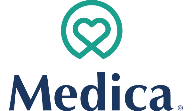 Clinic or Facility Add/ Term/ Change (ATC) Form Revised November 2022Clinic or Facility Add/ Term/ Change (ATC) FormRevised November 2022Clinic or Facility Add/ Term/ Change (ATC) FormRevised November 2022Clinic or Facility Add/ Term/ Change (ATC) FormRevised November 2022Clinic or Facility Add/ Term/ Change (ATC) FormRevised November 2022Clinic or Facility Add/ Term/ Change (ATC) FormRevised November 2022Clinic or Facility Add/ Term/ Change (ATC) FormRevised November 2022Clinic or Facility Add/ Term/ Change (ATC) FormRevised November 2022Clinic or Facility Add/ Term/ Change (ATC) FormRevised November 2022Clinic or Facility Add/ Term/ Change (ATC) FormRevised November 2022Clinic or Facility Add/ Term/ Change (ATC) FormRevised November 2022Clinic or Facility Add/ Term/ Change (ATC) FormRevised November 2022ATC Action Add site to existing contract (please answer questions below if adding a site)Requested Eff Date:       Is this an outreach location: Show site in directory: Is this site for directory purposes only:  Add site to existing contract (please answer questions below if adding a site)Requested Eff Date:       Is this an outreach location: Show site in directory: Is this site for directory purposes only:  Add site to existing contract (please answer questions below if adding a site)Requested Eff Date:       Is this an outreach location: Show site in directory: Is this site for directory purposes only:  Add site to existing contract (please answer questions below if adding a site)Requested Eff Date:       Is this an outreach location: Show site in directory: Is this site for directory purposes only:  Add site to existing contract (please answer questions below if adding a site)Requested Eff Date:       Is this an outreach location: Show site in directory: Is this site for directory purposes only:  Term: If term effective date is within 60 days of this request or a futuristic date you are required to include the closing letter sent to patientsTerm Type: Term Date:        Term: If term effective date is within 60 days of this request or a futuristic date you are required to include the closing letter sent to patientsTerm Type: Term Date:        Term: If term effective date is within 60 days of this request or a futuristic date you are required to include the closing letter sent to patientsTerm Type: Term Date:        Term: If term effective date is within 60 days of this request or a futuristic date you are required to include the closing letter sent to patientsTerm Type: Term Date:        Term: If term effective date is within 60 days of this request or a futuristic date you are required to include the closing letter sent to patientsTerm Type: Term Date:        Term: If term effective date is within 60 days of this request or a futuristic date you are required to include the closing letter sent to patientsTerm Type: Term Date:        Term: If term effective date is within 60 days of this request or a futuristic date you are required to include the closing letter sent to patientsTerm Type: Term Date:        Change:    Provider Requested Eff Date for Change:         Change:    Provider Requested Eff Date for Change:        Is this request the result of a Merger/Acquisition? Is this request the result of a Merger/Acquisition? Is this request the result of a Merger/Acquisition? Is this request the result of a Merger/Acquisition? Is this request the result of a Merger/Acquisition? Is this request the result of a Merger/Acquisition? Old Name:      Old Address:      Old Tax ID:            Old NPI:            Old Name:      Old Address:      Old Tax ID:            Old NPI:            Old Name:      Old Address:      Old Tax ID:            Old NPI:            Old Name:      Old Address:      Old Tax ID:            Old NPI:            Old Name:      Old Address:      Old Tax ID:            Old NPI:            Old Name:      Old Address:      Old Tax ID:            Old NPI:            Old Name:      Old Address:      Old Tax ID:            Old NPI:            Old Name:      Old Address:      Old Tax ID:            Old NPI:            Old Name:      Old Address:      Old Tax ID:            Old NPI:            Comments: (For term or change please explain)Old Name:      Old Address:      Old Tax ID:            Old NPI:            Old Name:      Old Address:      Old Tax ID:            Old NPI:            Old Name:      Old Address:      Old Tax ID:            Old NPI:            Old Name:      Old Address:      Old Tax ID:            Old NPI:            Old Name:      Old Address:      Old Tax ID:            Old NPI:            Old Name:      Old Address:      Old Tax ID:            Old NPI:            Old Name:      Old Address:      Old Tax ID:            Old NPI:            Old Name:      Old Address:      Old Tax ID:            Old NPI:            Old Name:      Old Address:      Old Tax ID:            Old NPI:            Clinic /Facility TypeCLINIC:   CLINIC:   CLINIC:   CLINIC:   CLINIC:   Clinic/Specialty Type:        A-F:      G-N:      O-P:      R-V: Clinic/Specialty Type:        A-F:      G-N:      O-P:      R-V: Clinic/Specialty Type:        A-F:      G-N:      O-P:      R-V: Clinic/Specialty Type:        A-F:      G-N:      O-P:      R-V: Clinic/Specialty Type:        A-F:      G-N:      O-P:      R-V: Clinic/Specialty Type:        A-F:      G-N:      O-P:      R-V: Clinic/Specialty Type:        A-F:      G-N:      O-P:      R-V: Clinic/Specialty Type:        A-F:      G-N:      O-P:      R-V: Clinic/Specialty Type:        A-F:      G-N:      O-P:      R-V: Clinic /Facility TypeFACILITY:  FACILITY:  FACILITY:  FACILITY:  ANCILLARY: ANCILLARY: ANCILLARY: ANCILLARY: ANCILLARY: ANCILLARY: RAPLET: RAPLET: RAPLET: RAPLET: Legal Entity Name:      Legal Entity Name:      Legal Entity Name:      Legal Entity Name:      Legal Entity Name:      Legal Entity Name:      Legal Entity Name:      Legal Entity Name:      Legal Entity Name:      Legal Entity Name:      Legal Entity Name:      Legal Entity Name:      Legal Entity Name:      Legal Entity Name:      Legal Entity Name:      Clinic / Facility Name:      Clinic / Facility Name:      Clinic / Facility Name:      Clinic / Facility Name:      Clinic / Facility Name:      Clinic / Facility Name:      Clinic / Facility Name:      Clinic / Facility Name:      Clinic / Facility Name:      Clinic / Facility Name:      Clinic / Facility Name:      Clinic / Facility Name:      Clinic / Facility Name:      Clinic / Facility Name:      Clinic / Facility Name:      Directory Name:      Only fill in this section if different from site name (Max of 100 Characters)Directory Name:      Only fill in this section if different from site name (Max of 100 Characters)Directory Name:      Only fill in this section if different from site name (Max of 100 Characters)Directory Name:      Only fill in this section if different from site name (Max of 100 Characters)Directory Name:      Only fill in this section if different from site name (Max of 100 Characters)Directory Name:      Only fill in this section if different from site name (Max of 100 Characters)Directory Name:      Only fill in this section if different from site name (Max of 100 Characters)Directory Name:      Only fill in this section if different from site name (Max of 100 Characters)Directory Name:      Only fill in this section if different from site name (Max of 100 Characters)Directory Name:      Only fill in this section if different from site name (Max of 100 Characters)Directory Name:      Only fill in this section if different from site name (Max of 100 Characters)Directory Name:      Only fill in this section if different from site name (Max of 100 Characters)Directory Name:      Only fill in this section if different from site name (Max of 100 Characters)Directory Name:      Only fill in this section if different from site name (Max of 100 Characters)Directory Name:      Only fill in this section if different from site name (Max of 100 Characters)Check Name:      Check Name:      Check Name:      Check Name:      Check Name:      Check Name:      Check Name:      Check Name:      Check Name:      Check Name:      Check Name:      Check Name:      Check Name:      Check Name:      Check Name:      Clinic / Facility Tax ID:      (Submit a copy of your W-9 for Legal Entity/Check Name and/or Fed ID changes)Clinic / Facility Tax ID:      (Submit a copy of your W-9 for Legal Entity/Check Name and/or Fed ID changes)Clinic / Facility Tax ID:      (Submit a copy of your W-9 for Legal Entity/Check Name and/or Fed ID changes)Clinic / Facility Tax ID:      (Submit a copy of your W-9 for Legal Entity/Check Name and/or Fed ID changes)Clinic / Facility Tax ID:      (Submit a copy of your W-9 for Legal Entity/Check Name and/or Fed ID changes)Clinic / Facility Tax ID:      (Submit a copy of your W-9 for Legal Entity/Check Name and/or Fed ID changes)Clinic / Facility Tax ID:      (Submit a copy of your W-9 for Legal Entity/Check Name and/or Fed ID changes)NPI or UMPI:      Include All NPI’s specific to this siteNPI or UMPI:      Include All NPI’s specific to this siteNPI or UMPI:      Include All NPI’s specific to this siteNPI or UMPI:      Include All NPI’s specific to this siteNPI or UMPI:      Include All NPI’s specific to this siteNPI or UMPI:      Include All NPI’s specific to this siteNPI or UMPI:      Include All NPI’s specific to this siteNPI or UMPI:      Include All NPI’s specific to this siteMedicare Number:      Medicare Number:      Medicare Number:      Medicare Number:      Medicaid Number:      Medicaid Number:      Medicaid Number:      Medicaid Number:      Medicaid Number:      Medicaid State:   Medicaid State:   Medicaid State:   Medicaid State:   Medicaid State:   Medicaid State:   Clinic / Facility InformationAll fields are requiredClinic / Facility InformationAll fields are requiredStreet Address and Suite #:      Street Address and Suite #:      Street Address and Suite #:      Street Address and Suite #:      Street Address and Suite #:      Street Address and Suite #:      Street Address and Suite #:      Street Address and Suite #:      Street Address and Suite #:      Street Address and Suite #:      Street Address and Suite #:      Street Address and Suite #:      Street Address and Suite #:      Clinic / Facility InformationAll fields are requiredClinic / Facility InformationAll fields are requiredCity:       City:       City:       City:       City:       City:       State:       State:       State:       State:       Zip:       Zip:       Zip:       Clinic / Facility InformationAll fields are requiredClinic / Facility InformationAll fields are requiredCounty:       County:       County:       County:       County:       County:       Phone:           Phone:           Phone:           Phone:           Fax:        Fax:        Fax:        Billing InformationAll fields are requiredBilling InformationAll fields are requiredStreet Address and Suite #:       Street Address and Suite #:       Street Address and Suite #:       Street Address and Suite #:       Street Address and Suite #:       Street Address and Suite #:       Street Address and Suite #:       Street Address and Suite #:       Street Address and Suite #:       Street Address and Suite #:       Street Address and Suite #:       Street Address and Suite #:       Street Address and Suite #:       Billing InformationAll fields are requiredBilling InformationAll fields are requiredCity:       City:       City:       City:       City:       City:       State:       State:       State:       State:       Zip:       Zip:       Zip:       Provider Website:       Provider Website:       Provider Website:       Provider Website:       Clinic Hours:       Include days and hours specific to this siteClinic Hours:       Include days and hours specific to this siteClinic Hours:       Include days and hours specific to this siteClinic Hours:       Include days and hours specific to this siteClinic Hours:       Include days and hours specific to this siteClinic Hours:       Include days and hours specific to this siteClinic Hours:       Include days and hours specific to this siteClinic Hours:       Include days and hours specific to this siteClinic Hours:       Include days and hours specific to this siteClinic Hours:       Include days and hours specific to this siteClinic Hours:       Include days and hours specific to this siteHospital Affiliations (name and address):       Hospital Affiliations (name and address):       Hospital Affiliations (name and address):       Hospital Affiliations (name and address):       Hospital Affiliations (name and address):       Hospital Affiliations (name and address):       Hospital Affiliations (name and address):       Hospital Affiliations (name and address):       Hospital Affiliations (name and address):       Hospital Affiliations (name and address):       Hospital Affiliations (name and address):       Hospital Affiliations (name and address):       Hospital Affiliations (name and address):       Hospital Affiliations (name and address):       Hospital Affiliations (name and address):       Delegated Provider:   Delegated Provider:   Delegated Provider:   Delegated Provider:   Delegated Provider:   Delegated Provider:   Delegate Name: Delegate Name: Delegate Name: Delegate Name: Delegate Name: Delegate Name: Delegate Name: Delegate Name: Delegate Name: Federally Qualified Health Clinic: Federally Qualified Health Clinic: Federally Qualified Health Clinic: Federally Qualified Health Clinic: Rural Health Clinic: Rural Health Clinic: Rural Health Clinic: Rural Health Clinic: Rural Health Clinic: Comprehensive Outpatient Rehab Facility: Comprehensive Outpatient Rehab Facility: Comprehensive Outpatient Rehab Facility: Comprehensive Outpatient Rehab Facility: Comprehensive Outpatient Rehab Facility: Comprehensive Outpatient Rehab Facility: Supply Oxygen?: Supply Oxygen?: Supply Oxygen?: Supply Oxygen?: Bill Type:              Bill Type:              Bill Type:              Bill Type:              Bill Type:              Place of Service Code:                        Place of Service Code:                        Place of Service Code:                        Place of Service Code:                        Place of Service Code:                        Place of Service Code:                        Does this site comply with the American Disability Act (ADA)?Does this site comply with the American Disability Act (ADA)?Does this site comply with the American Disability Act (ADA)?Does this site comply with the American Disability Act (ADA)?Does this site comply with the American Disability Act (ADA)?Does this site comply with the American Disability Act (ADA)?Does this site have an accessible office? Does this site have an accessible office? Does this site have an accessible office? Does this site have an accessible office? Does this site have an accessible office? Does this site have an accessible office? Does this site have an accessible office? Does this site have an accessible office? Does this site have an accessible office? Does this site have accessible exam rooms?Does this site have accessible exam rooms?Does this site have accessible exam rooms?Does this site have accessible exam rooms?Does this site have accessible exam rooms?Does this site have accessible exam rooms?Does this site have accessible equipment? Does this site have accessible equipment? Does this site have accessible equipment? Does this site have accessible equipment? Does this site have accessible equipment? Does this site have accessible equipment? Does this site have accessible equipment? Does this site have accessible equipment? Does this site have accessible equipment? Has the staff in your office completed Cultural Competency Training?                 Has the staff in your office completed Cultural Competency Training?                 Has the staff in your office completed Cultural Competency Training?                 Has the staff in your office completed Cultural Competency Training?                 Has the staff in your office completed Cultural Competency Training?                 Has the staff in your office completed Cultural Competency Training?                 Has the staff in your office completed Cultural Competency Training?                 Has the staff in your office completed Cultural Competency Training?                 Has the staff in your office completed Cultural Competency Training?                 Has the staff in your office completed Cultural Competency Training?                 Has the staff in your office completed Cultural Competency Training?                 Has the staff in your office completed Cultural Competency Training?                 Has the staff in your office completed Cultural Competency Training?                 Has the staff in your office completed Cultural Competency Training?                 Has the staff in your office completed Cultural Competency Training?                 Do any staff in your office possess the following cultural capabilities? (select all that apply below)Do any staff in your office possess the following cultural capabilities? (select all that apply below)Do any staff in your office possess the following cultural capabilities? (select all that apply below)Do any staff in your office possess the following cultural capabilities? (select all that apply below)Do any staff in your office possess the following cultural capabilities? (select all that apply below)Do any staff in your office possess the following cultural capabilities? (select all that apply below)Do any staff in your office possess the following cultural capabilities? (select all that apply below)Do any staff in your office possess the following cultural capabilities? (select all that apply below)Do any staff in your office possess the following cultural capabilities? (select all that apply below)Do any staff in your office possess the following cultural capabilities? (select all that apply below)Do any staff in your office possess the following cultural capabilities? (select all that apply below)Do any staff in your office possess the following cultural capabilities? (select all that apply below)Do any staff in your office possess the following cultural capabilities? (select all that apply below)Do any staff in your office possess the following cultural capabilities? (select all that apply below)Do any staff in your office possess the following cultural capabilities? (select all that apply below)Cultural Awareness:  Cultural Awareness:  Cultural Awareness:  Cultural Awareness:  Cultural Safety: Cultural Safety: Cultural Safety: Cultural Safety: Cultural Safety: Cultural Safety: Cultural Competence:  Cultural Competence:  Cultural Competence:  Cultural Competence:  Cultural Competence:  Practitioner 1Practitioner 1Practitioner 1Practitioner 1Practitioner 1Practitioner 1SSNLicense NumberPracticing AsNPILicense StatePracticing Specialty at this locationPractitioner’s NameDEA NumberDirectory Suppress?DegreeDEA StateRegularly Sees Patients Here at Least Once Per Week? (if no, the address will be suppressed)CAQH IDRace &/or EthnicityDo you offer Telehealth at this location?GenderDisplay Race &/or Ethnicity in Directory?       Telehealth Type (if Telehealth is offered)Date of BirthAccepting New Patients?       Telehealth Phone   Telehealth Video   Telehealth Chat          Telehealth Phone   Telehealth Video   Telehealth Chat   Practitioner 2Practitioner 2Practitioner 2Practitioner 2Practitioner 2Practitioner 2SSNLicense NumberPracticing AsNPILicense StatePracticing Specialty at this locationPractitioner’s NameDEA NumberDirectory Suppress?DegreeDEA StateRegularly Sees Patients Here at Least Once Per Week?CAQH IDRace &/or EthnicityDo you offer Telehealth at this location?GenderDisplay Race &/or Ethnicity in Directory?       Telehealth Type (if Telehealth is offered)Date of BirthAccepting New Patients?       Telehealth Phone   Telehealth Video   Telehealth Chat          Telehealth Phone   Telehealth Video   Telehealth Chat   Practitioner 3Practitioner 3Practitioner 3Practitioner 3Practitioner 3Practitioner 3SSNLicense NumberPracticing AsNPILicense StatePracticing Specialty at this locationPractitioner’s NameDEA NumberDirectory Suppress?DegreeDEA StateRegularly Sees Patients Here at Least Once Per Week?CAQH IDRace &/or EthnicityDo you offer Telehealth at this location?GenderDisplay Race &/or Ethnicity in Directory?       Telehealth Type (if Telehealth is offered)Date of BirthAccepting New Patients?       Telehealth Phone   Telehealth Video   Telehealth Chat          Telehealth Phone   Telehealth Video   Telehealth Chat   Practitioner 4Practitioner 4Practitioner 4Practitioner 4Practitioner 4Practitioner 4SSNLicense NumberPracticing AsNPILicense StatePracticing Specialty at this locationPractitioner’s NameDEA NumberDirectory Suppress?DegreeDEA StateRegularly Sees Patients Here at Least Once Per Week?CAQH IDRace &/or EthnicityDo you offer Telehealth at this location?GenderDisplay Race &/or Ethnicity in Directory?       Telehealth Type (if Telehealth is offered)Date of BirthAccepting New Patients?       Telehealth Phone   Telehealth Video   Telehealth Chat          Telehealth Phone   Telehealth Video   Telehealth Chat   Practitioner 5Practitioner 5Practitioner 5Practitioner 5Practitioner 5Practitioner 5SSNLicense NumberPracticing AsNPILicense StatePracticing Specialty at this locationPractitioner’s NameDEA NumberDirectory Suppress?DegreeDEA StateRegularly Sees Patients Here at Least Once Per Week?CAQH IDRace &/or EthnicityDo you offer Telehealth at this location?GenderDisplay Race &/or Ethnicity in Directory?       Telehealth Type (if Telehealth is offered)Date of BirthAccepting New Patients?       Telehealth Phone   Telehealth Video   Telehealth Chat          Telehealth Phone   Telehealth Video   Telehealth Chat   Practitioner 6Practitioner 6Practitioner 6Practitioner 6Practitioner 6Practitioner 6SSNLicense NumberPracticing AsNPILicense StatePracticing Specialty at this locationPractitioner’s NameDEA NumberDirectory Suppress?DegreeDEA StateRegularly Sees Patients Here at Least Once Per Week?CAQH IDRace &/or EthnicityDo you offer Telehealth at this location?GenderDisplay Race &/or Ethnicity in Directory?       Telehealth Type (if Telehealth is offered)Date of BirthAccepting New Patients?       Telehealth Phone   Telehealth Video   Telehealth Chat          Telehealth Phone   Telehealth Video   Telehealth Chat   Practitioner 7Practitioner 7Practitioner 7Practitioner 7Practitioner 7Practitioner 7SSNLicense NumberPracticing AsNPILicense StatePracticing Specialty at this locationPractitioner’s NameDEA NumberDirectory Suppress?DegreeDEA StateRegularly Sees Patients Here at Least Once Per Week?CAQH IDRace &/or EthnicityDo you offer Telehealth at this location?GenderDisplay Race &/or Ethnicity in Directory?       Telehealth Type (if Telehealth is offered)Date of BirthAccepting New Patients?       Telehealth Phone   Telehealth Video   Telehealth Chat          Telehealth Phone   Telehealth Video   Telehealth Chat   Practitioner 8Practitioner 8Practitioner 8Practitioner 8Practitioner 8Practitioner 8SSNLicense NumberPracticing AsNPILicense StatePracticing Specialty at this locationPractitioner’s NameDEA NumberDirectory Suppress?DegreeDEA StateRegularly Sees Patients Here at Least Once Per Week?CAQH IDRace &/or EthnicityDo you offer Telehealth at this location?GenderDisplay Race &/or Ethnicity in Directory?       Telehealth Type (if Telehealth is offered)Date of BirthAccepting New Patients?       Telehealth Phone   Telehealth Video   Telehealth Chat          Telehealth Phone   Telehealth Video   Telehealth Chat   Practitioner 9Practitioner 9Practitioner 9Practitioner 9Practitioner 9Practitioner 9SSNLicense NumberPracticing AsNPILicense StatePracticing Specialty at this locationPractitioner’s NameDEA NumberDirectory Suppress?DegreeDEA StateRegularly Sees Patients Here at Least Once Per Week?CAQH IDRace &/or EthnicityDo you offer Telehealth at this location?GenderDisplay Race &/or Ethnicity in Directory?       Telehealth Type (if Telehealth is offered)Date of BirthAccepting New Patients?       Telehealth Phone   Telehealth Video   Telehealth Chat          Telehealth Phone   Telehealth Video   Telehealth Chat   Practitioner 10Practitioner 10Practitioner 10Practitioner 10Practitioner 10Practitioner 10SSNLicense NumberPracticing AsNPILicense StatePracticing Specialty at this locationPractitioner’s NameDEA NumberDirectory Suppress?DegreeDEA StateRegularly Sees Patients Here at Least Once Per Week?CAQH IDRace &/or EthnicityDo you offer Telehealth at this location?GenderDisplay Race &/or Ethnicity in Directory?       Telehealth Type (if Telehealth is offered)Date of BirthAccepting New Patients?       Telehealth Phone   Telehealth Video   Telehealth Chat          Telehealth Phone   Telehealth Video   Telehealth Chat   